Checkout flowThis guide demonstrates the checkout flow for the beautifully built formThis is the general screen. Payments are supported by Stripe
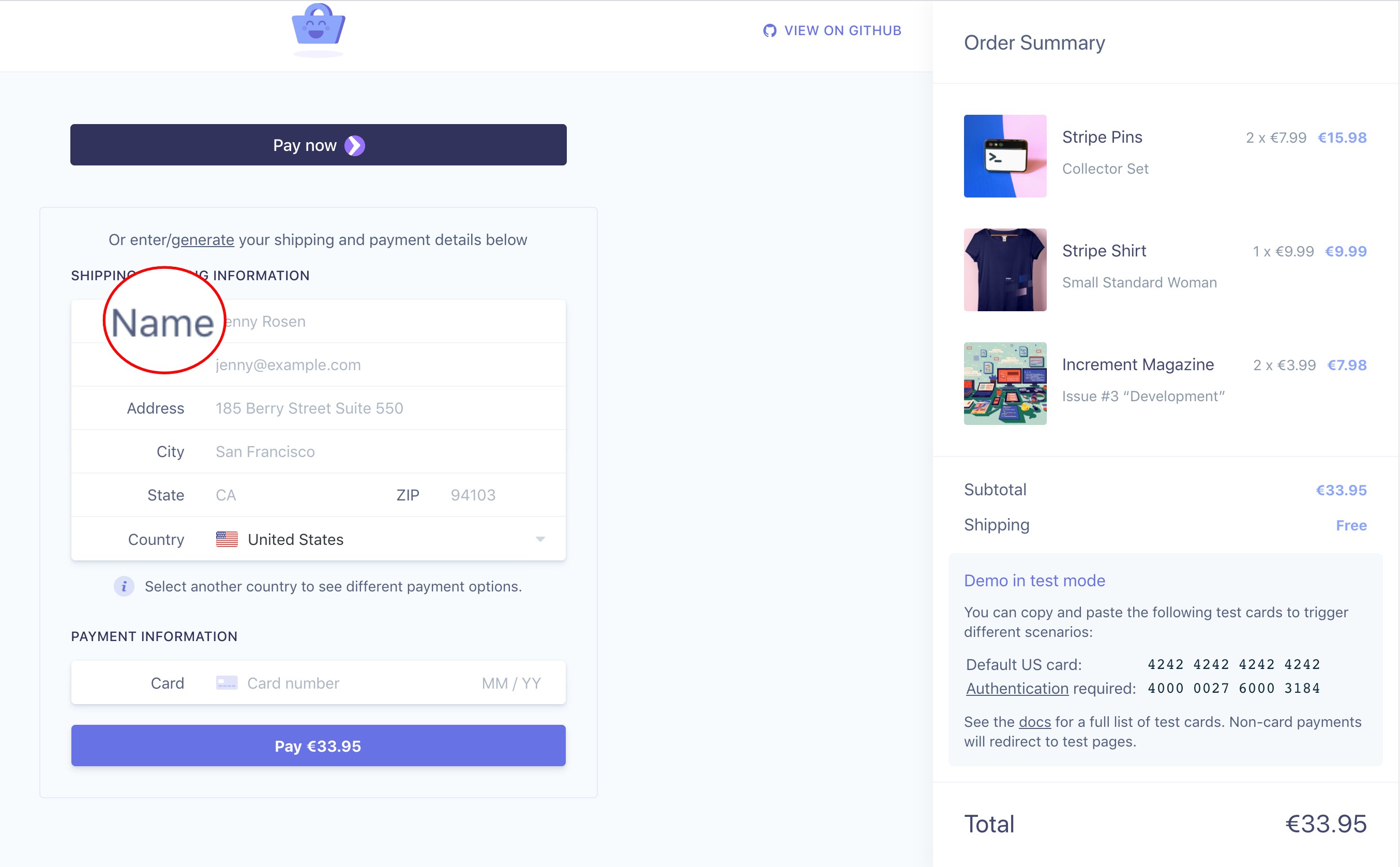 User can see their shopping basket right here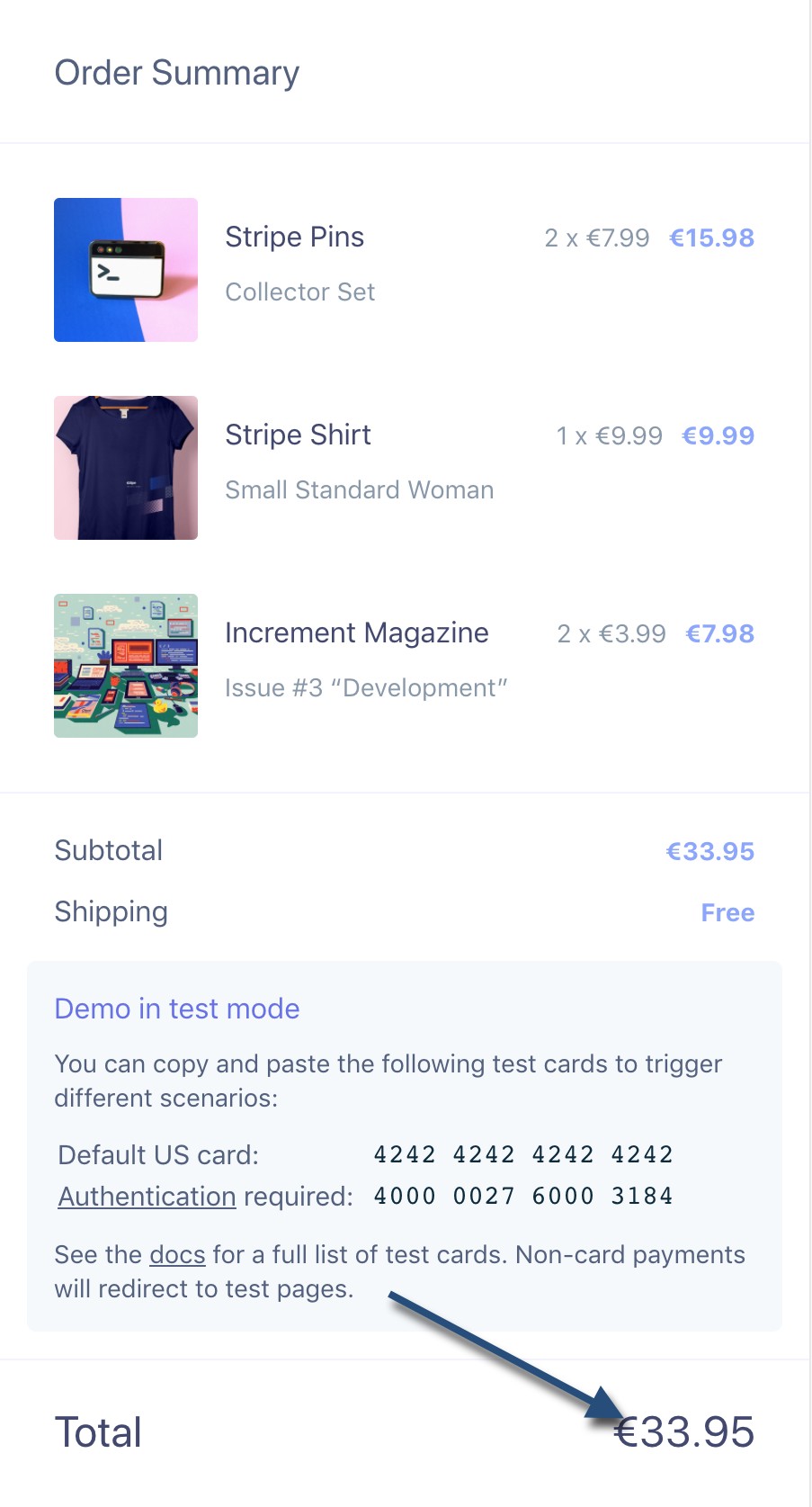 Enter following details:
Your name
Your email
Shipping address
City
State and zip code
Select shipping country

After entering card number click Pay button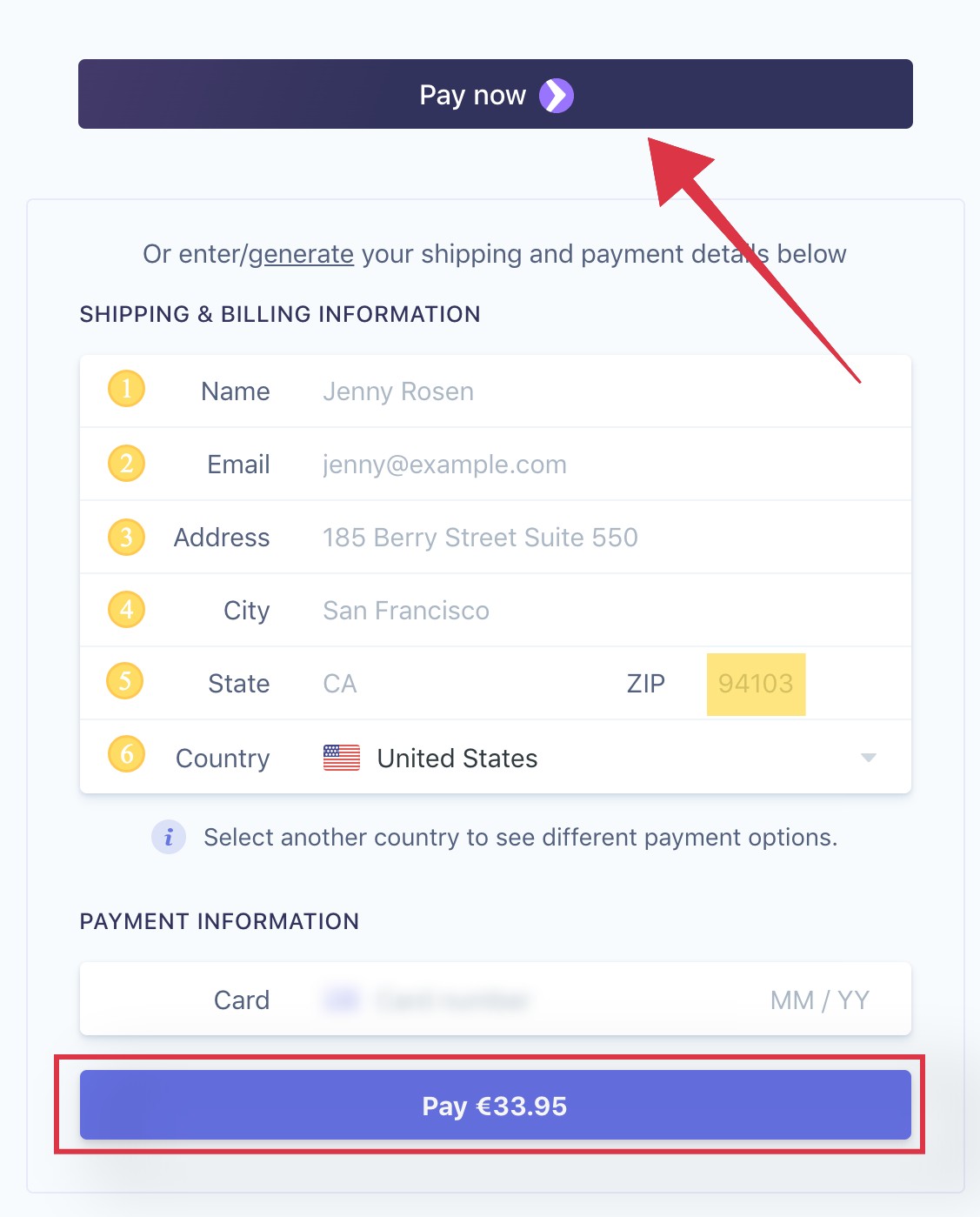 1. Checkout overview2. Order Summary2.1. Billing form